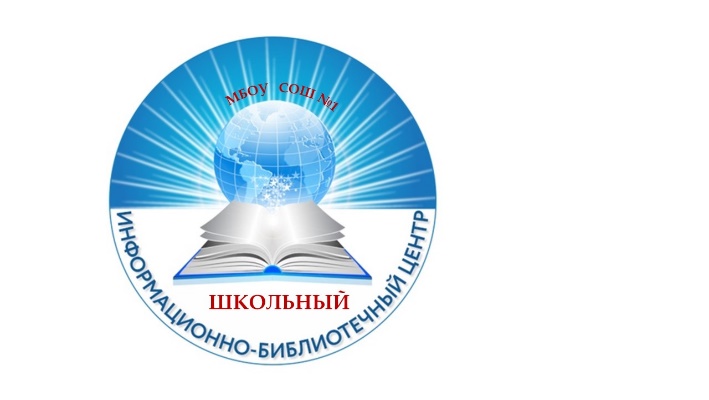 ШИБЦ – школьный информационный библиотечный центр МБОУ СОШ №1Цель ШИБЦ -  обеспечение комплекса условий для реализации прав участников образовательного процесса для получения учащимися качественного образования и воспитания.Направления работы ШИБЦ:- оказание методической консультационной помощи педагогам, учащимся, родителям в получении информации;
- создание условий для учителей в получении информации о педагогической и методической литературе, о новых средствах обучения;
- создание условий учащимся, учителям, родителям для чтения, работы с компьютерными программами;
- формирование, комплектование и сохранность фонда.Основные функции ШИБЦ1. Образовательная - поддерживать и обеспечивать образовательные цели, сформулированные в концепции школы и в школьной программе.
2. Информационная - предоставлять возможность использовать информацию вне зависимости от ее вида, формата, носителя.
3. Культурная - организовывать мероприятия, воспитывающие культурное и социальное самосознание, содействующие эмоциональному развитию учащихся.Информационное обслуживание и другие характеристики ШИБЦ: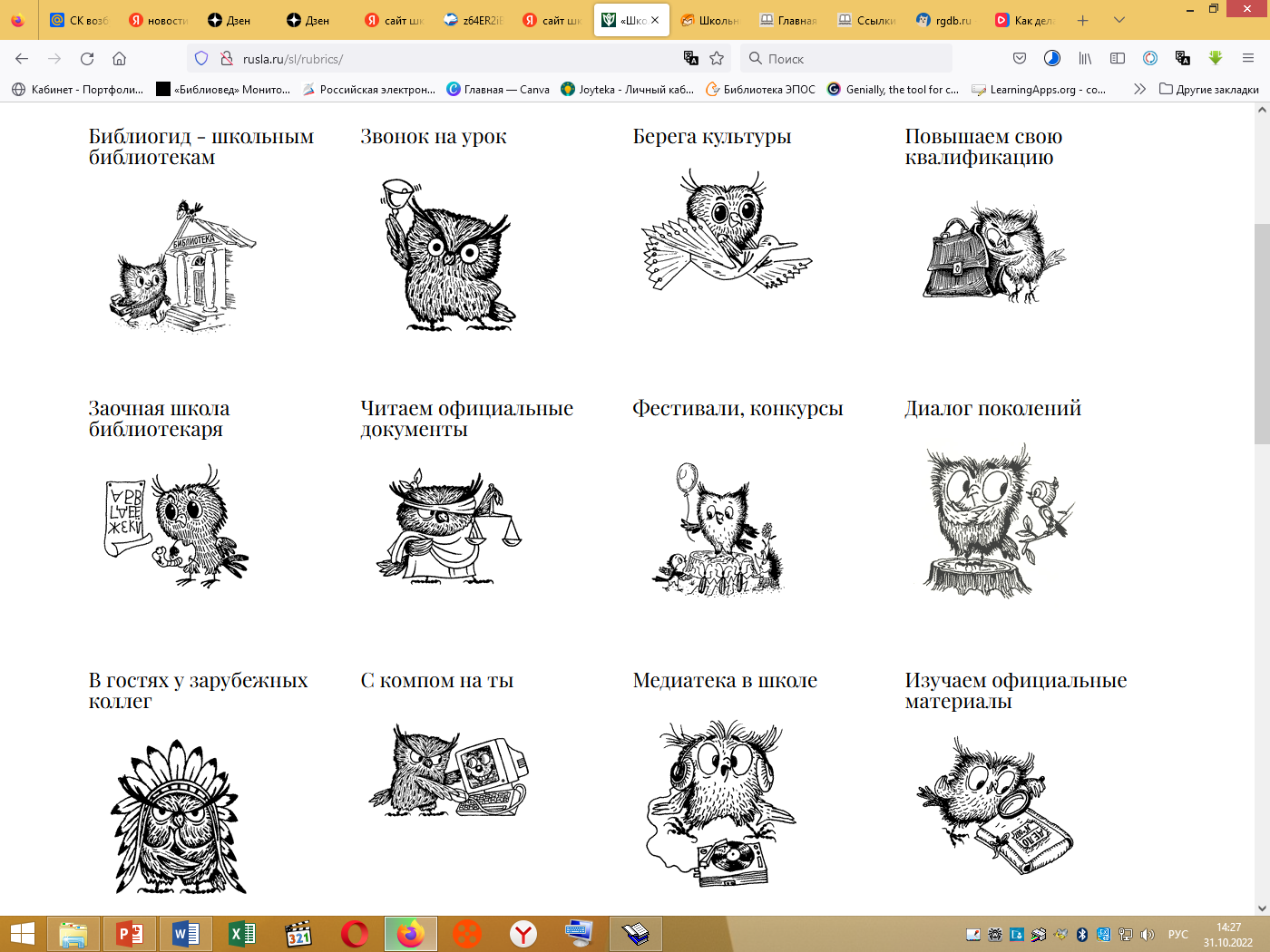 число посадочных мест для пользователей – 30;в том числе оснащены персональными компьютерами -4;из них с доступом в Интернет - 4;численность зарегистрированных пользователей – 1303;число посещений за учебный год - более 5000;наличие оборудования:принтер -1;МФУ (многофункциональное устройство) -1;стационарная интерактивная доска – 1;проектор - 1;Wi-Fi  роутер – 1;сканер считывания штрих – кода – 1;планшеты – 5;электронный каталог (программа МАРК – SQL)объём библиотечного фонда – 35038 экз. из него:учебники – 20580 экз.; литература – 14458 экз.._____________________________________________________________________________________        ДокументыПоложение о библиотекеПравила пользования библиотекойПравила пользования учебникамиГрафик работыФедеральный перечень учебников -2022. (Ссылка: http://publication.pravo.gov.ru/Document/View/0001202211010045?index=4&rangeSize=1)Вх СЭД-26-01-28-904 от 22.08.2016 Об учебниках для обучающихся с ограниченными возможностями здоровья, 07-3517Письмо об использовании учебников и учебных пособийРекомендательные списки литературыПеречень электронных образовательных ресурсовРесурсы  Ссылки информационно-образовательных ресурсов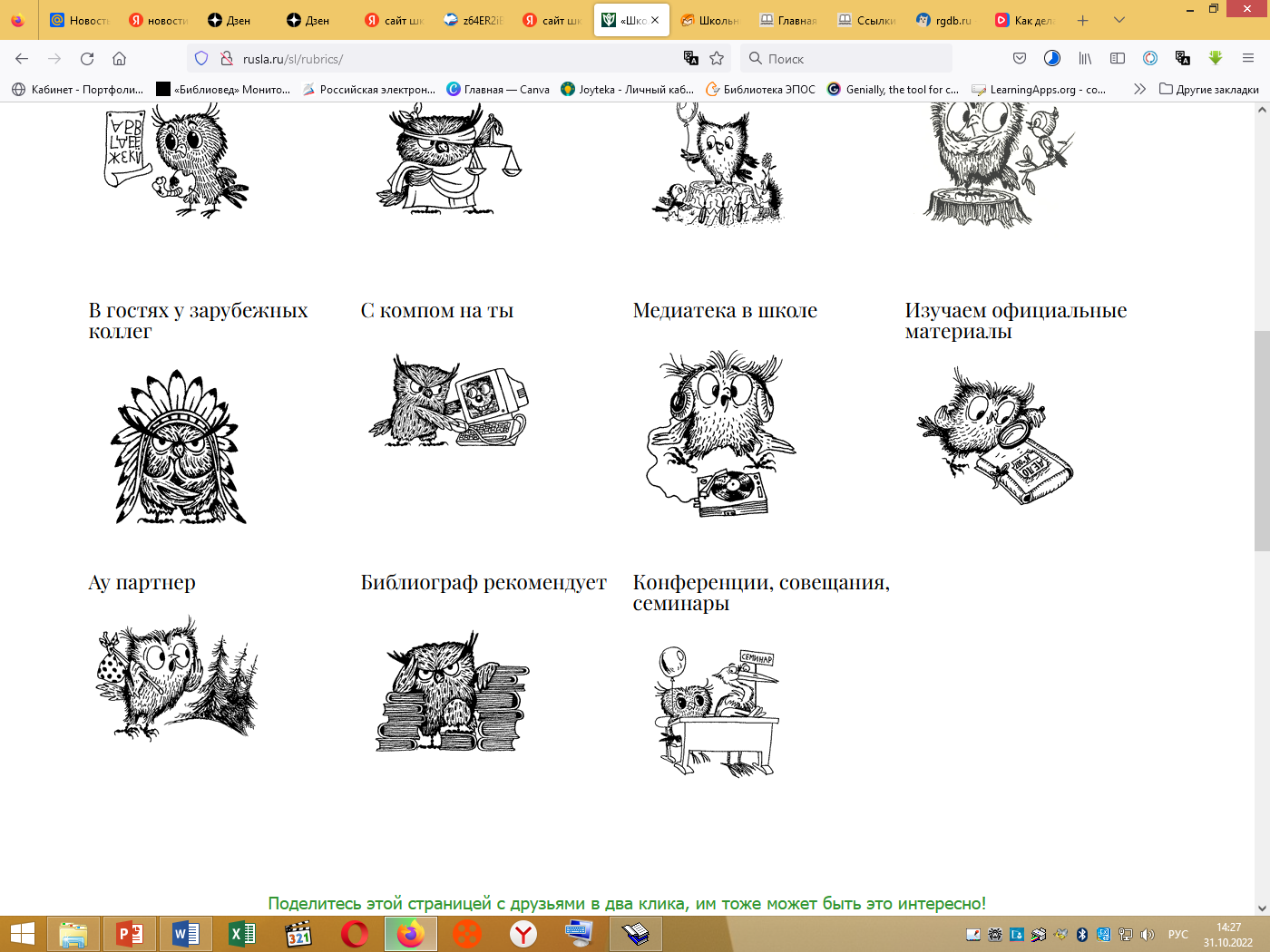 Федеральный институт педагогических измерений (ФИПИ)Министерство науки и высшего образования Российской ФедерацииМинистерство просвещения Российской федерацииФедеральный портал "Российское образование""Единое окно доступа к образовательным ресурсам"Единая коллекция цифровых образовательных ресурсовФедеральный центр информационно-образовательных ресурсовПортал Президентской Библиотеки имени Б.Н.ЕльцинаМировая  цифровая библиотекаhttps://academikstar.blogspot.com/2019/05/online-libraries-40-best-free-digital-libraries.html Лучшие бесплатные электронные библиотекиhttps://www.wdl.org/ru/ Национальная электронная библиотекаhttps://rusneb.ru/ Единое окно доступа к информационным ресурсамФедеральный центр информационно-образовательных ресурсовНациональная электронная детская библиотекаРоссийская национальная библиотекаКультура. РФArzamasКиберленинкаЖурнальный залНьютоньюТвоя историяРусский на 5Больше, чем урокИнтернетурокБиблиогидПапмамбук